放射类危险源申购放射类危险源申购工作由各实验室负责人办理，老师及学生个人帐户不能进行申报。审核流程：安全秘书-主管领导-实验设备处。操作流程：【单位业务】—【危险源管理】—【危险源申购】—【放射类】—【新增】—按要求填写相关信息—【提交】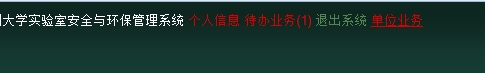 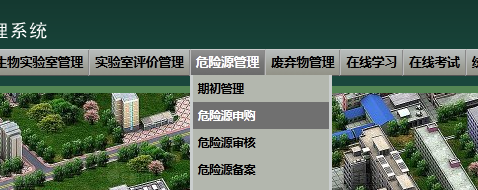 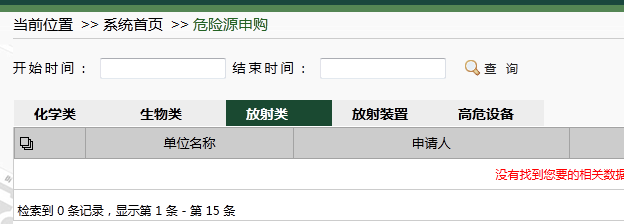 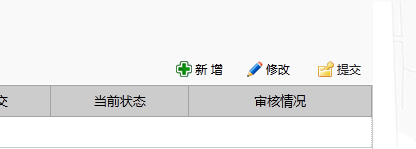 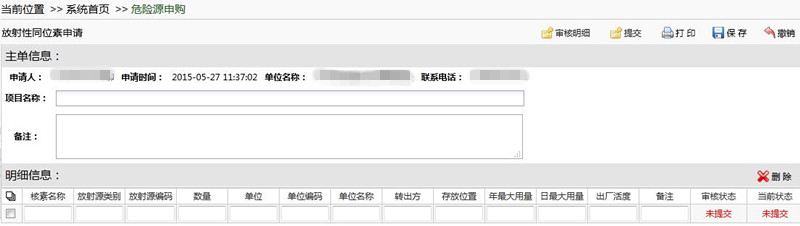 